NAME 	____________________________________  	INDEX NO.		_______________SCHOOL 	____________________________________	SIGNATURE 		_______________									DATE 			_______________443/2AGRICULTUREPAPER 2JUNE/JULY, 2015TIME: 2 HOURS443/2AGRICULTUREPAPER 2 TIME: 2 HOURSINSTRUCTIONS TO CANDIDATESWrite your name, school and index number in the spaces provided above.Sign and write the date of the examination in the spaces provided above.This paper consists of three sections: A, B and C.Answer all the questions in section A and B and any two questions from section C.All answers must be written in the spaces provided in this booklet. This paper consists of 12 printed pages.Candidates should check the question paper to ascertain that all pages are printed as indicated and that no questions are missingFor OFFICIAL use onlySECTION A: 30 MARKSAnswer ALL questions in this section in the space providedName four breeds of dairy goats. 						(2 marks)	____________________________________________________________________________________________________________________________________________________________________________________________________________________________________________________________________________________________________________________________________________State two ways which can be used to improve the production of milk in indigenous cattle. 	(2 marks)  	______________________________________________________________________________________________________________________________________________________________________State four ways in which ticks cause damage to the livestock. 						(2 marks)	____________________________________________________________________________________________________________________________________________________________________________________________________________________________________________________________________________________________________________________________________________Name the farm tools used for each of the following operations listed below. Tightening barbed wire during fencing						(½ mark)___________________________________________________________________________________Smoothening of concrete floors						(½ mark)	___________________________________________________________________________________Giving liquid drugs to livestock through the mouth						(½ mark)	___________________________________________________________________________________Sharpening the teeth of across-cut saw 						(½ mark)	___________________________________________________________________________________State four reasons why goats are popular in most parts of Kenya. 				(2 marks)	__________________________________________________________________________________________________________________________________________________________________________________________________________________________________________________________________________________________________________________________________________________________________________________________________________________________________________________________________________________________________________________State four non-pathogenic causes of diseases in livestock.						(2 marks)	____________________________________________________________________________________________________________________________________________________________________________________________________________________________________________________________________________________________________________________________________________List four factors considered when making a choice of building materials. 			(2 marks)	____________________________________________________________________________________________________________________________________________________________________________________________________________________________________________________________________________________________________________________________________________Name four diseases of poultry controlled through vaccination.						(2 marks)____________________________________________________________________________________________________________________________________________________________________________________________________________________________________________________________________________________________________________________________________________State four factors considered when selecting eggs for incubation. 				(2 marks)	____________________________________________________________________________________________________________________________________________________________________________________________________________________________________________________________________________________________________________________________________________State four factors that determine the quality of beef meat.						(2 marks)	__________________________________________________________________________________________________________________________________________________________________________________________________________________________________________________________________________________________________________________________________________________________________________________________________________________________________________________________________________________________________________________Name two hormones that control milk secretion.						(2 marks)	______________________________________________________________________________________________________________________________________________________________________Name four major systems of a tractor.						(2 marks)	____________________________________________________________________________________________________________________________________________________________________________________________________________________________________________________________________________________________________________________________________________a)	Name the part responsible for each of the functions mentioned below in a disc plough.	(1 mark)Adjusting ploughing depth. 						(½  mark)	___________________________________________________________________________________Adjusting width of ploughing. 						(½ mark)	___________________________________________________________________________________State the functions of the following parts in a mould board plough. Frog 							(½ mark)___________________________________________________________________________________Landside 						(½ mark)	___________________________________________________________________________________State four causes of egg eating in a flock of birds. 						(2 marks)	____________________________________________________________________________________________________________________________________________________________________________________________________________________________________________________________________________________________________________________________________________a)	State the duration of heat period in a cow.						(½ mark)	___________________________________________________________________________________	b)	When should a cow be served from the time signs of heat are noted for successful 			conception?						(½ mark)	___________________________________________________________________________________	c)	After how long are heat signs repeated in the following; Pig								(½ mark)	___________________________________________________________________________________Rabbit 							(½ mark)	___________________________________________________________________________________	SECTION B: (20 MARKS)	Answer ALL questions in this section in the spaces providedStudy the diagram of a cow shown below and answer the questions.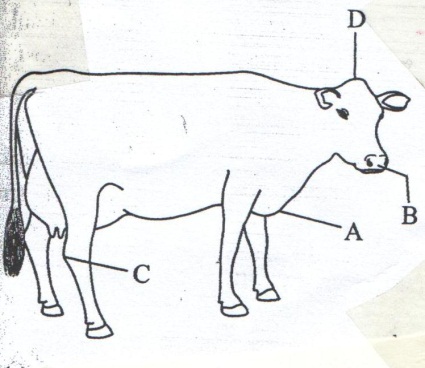 Name the parts labelled A, B, C and D. 						(2 marks) A	________________________________________________________________________________	B	________________________________________________________________________________	C	________________________________________________________________________________	D	_______________________________________________________________________________Name the four parts of the cow that are preferred by a two-host tick. 				(2 marks)	____________________________________________________________________________________________________________________________________________________________________________________________________________________________________________________________________________________________________________________________________________Give an outline on the procedure to follow when hand spraying for effective use of an acaricide in control of ticks.						(2 marks)	________________________________________________________________________________________________________________________________________________________________________________________________________________________________________________________________________________________________________________________________________________________________________________________________________________________________________________________________________________________________________________________________________________________________________________________________________________________________________________________________________________________The diagrams below show equipment used in carrying out operations in the farm.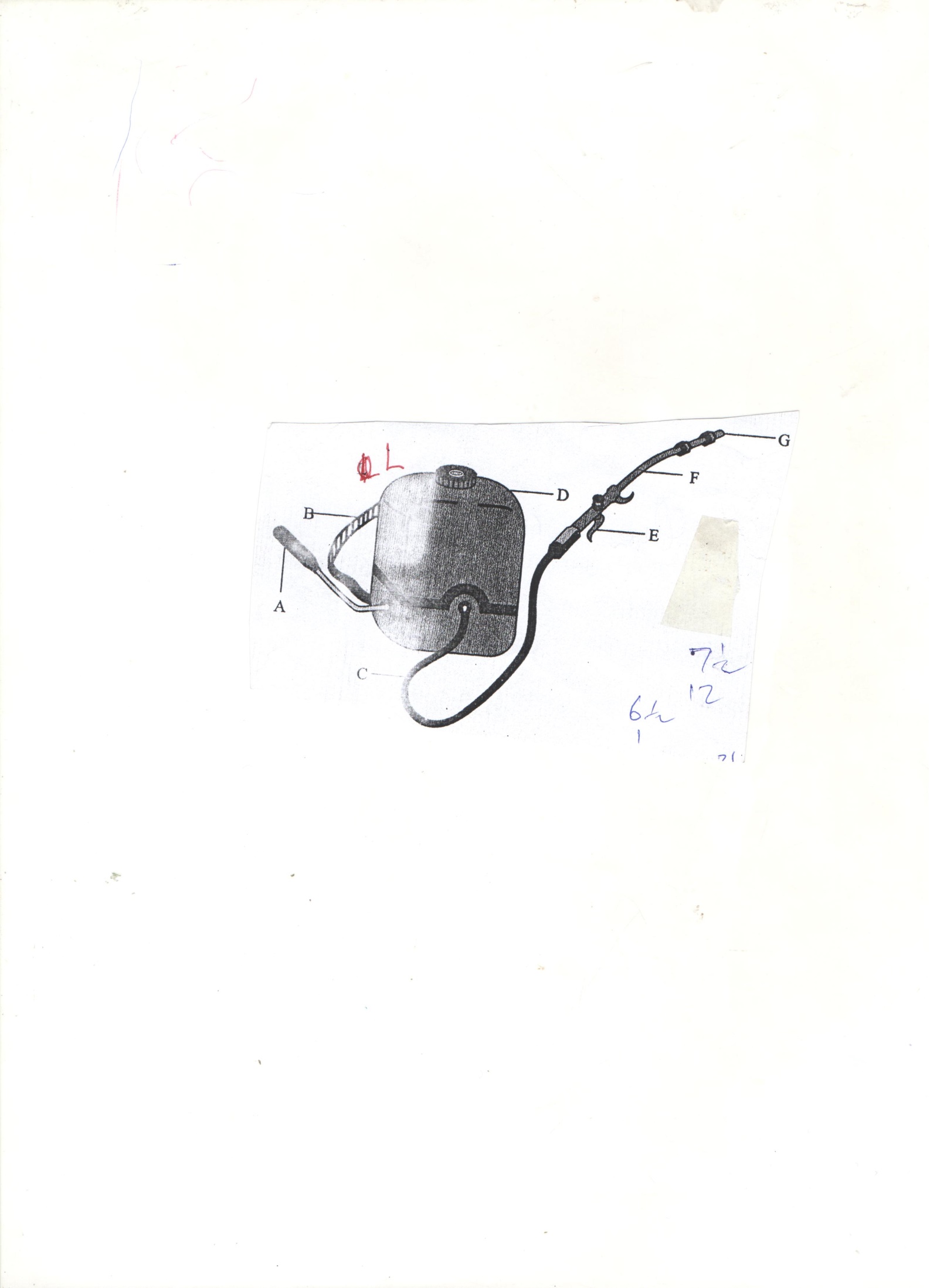 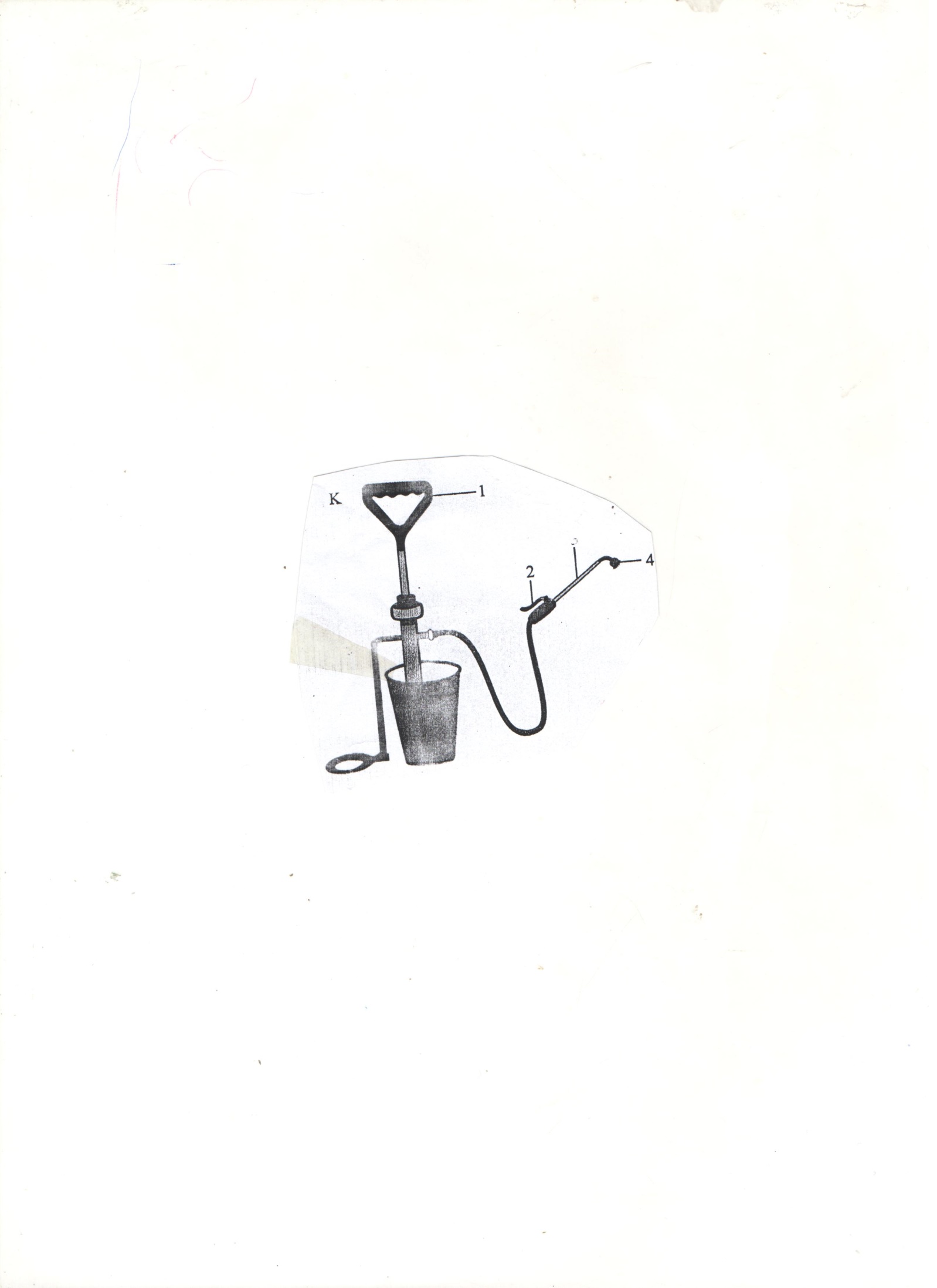 Identify the equipment labelled K and L. 						(1 mark)	K	________________________________________________________________________________	L	________________________________________________________________________________For each equipment named, label the parts.						(2 marks)	K;	1	________________________________________________________________________________	2	________________________________________________________________________________	3	________________________________________________________________________________	4	________________________________________________________________________________	L;									(3 marks)	A	________________________________________________________________________________	B	________________________________________________________________________________	C	________________________________________________________________________________	D	________________________________________________________________________________	E	________________________________________________________________________________	F	________________________________________________________________________________State the functional difference between equipment K and L. 						(1 mark)	____________________________________________________________________________________________________________________________________________________________________________________________________________________________________________________________________________________________________________________________________________Below is a type of beehive.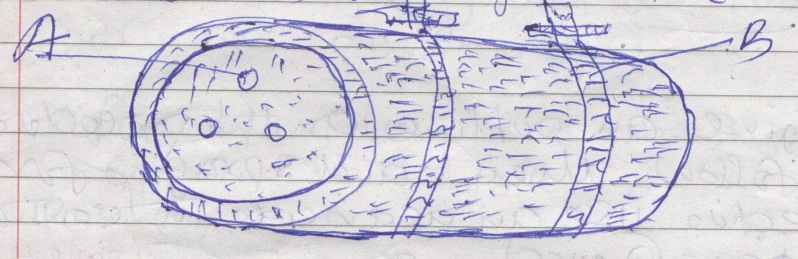 i)	Name the type of beehive.						(1 mark)	_________________________________________________________________________________	ii)	Name the parts labelled A and B.						(1 mark)		A	____________________________________________________________________________		B	____________________________________________________________________________State two advantages of using the Kenya Top Bar Hive (KTBH) over the type of beehive named in (i) above. 						(2 marks)	____________________________________________________________________________________________________________________________________________________________________________________________________________________________________________________________________________________________________________________________________________State four factors to consider when siting an apiary.						(2 marks)__________________________________________________________________________________________________________________________________________________________________________________________________________________________________________________________________________________________________________________________________________________________________________________________________________________________________________________________________________________________________________________Name two diseases that attack bees.						(1 mark)	______________________________________________________________________________________________________________________________________________________________________	SECTION C: (40 MARKS)	Answer any two questions in this section in the spaces provided after question 21.a)	State six general control methods of ticks. 						(6 marks)	b) 	Describe the functions of proteins in the animal’s body.						(5 marks)	c) 	Give four reasons as to why livestock should be fed.						(4 marks)	d) 	Describe the importance of castrating males of livestock	.				(5 marks)20.	a)	Describe the procedure of harvesting honey.						(7 marks)      b) 	State seven qualities of a good calf pen.						(7 marks)      c) 	Describe the causes of stress to the flock of birds. 						(6 marks)21.	a)	Describe the predisposing factors to mastitis. 						(5 marks)	b)	State four symptoms of mastitis.						(4 marks)	c)	Describe daily maintenance practices that should be given to a tractor.			(6 marks)	d)	Describe major characteristics of exotic breeds of cattle.						(5 marks)________________________________________________________________________________________________________________________________________________________________________________________________________________________________________________________________________________________________________________________________________________________________________________________________________________________________________________________________________________________________________________________________________________________________________________________________________________________________________________________________________________________________________________________________________________________________________________________________________________________________________________________________________________________________________________________________________________________________________________________________________________________________________________________________________________________________________________________________________________________________________________________________________________________________________________________________________________________________________________________________________________________________________________________________________________________________________________________________________________________________________________________________________________________________________________________________________________________________________________________________________________________________________________________________________________________________________________________________________________________________________________________________________________________________________________________________________________________________________________________________________________________________________________________________________________________________________________________________________________________________________________________________________________________________________________________________________________________________________________________________________________________________________________________________________________________________________________________________________________________________________________________________________________________________________________________________________________________________________________________________________________________________________________________________________________________________________________________________________________________________________________________________________________________________________________________________________________________________________________________________________________________________________________________________________________________________________________________________________________________________________________________________________________________________________________________________________________________________________________________________________________________________________________________________________________________________________________________________________________________________________________________________________________________________________________________________________________________________________________________________________________________________________________________________________________________________________________________________________________________________________________________________________________________________________________________________________________________________________________________________________________________________________________________________________________________________________________________________________________________________________________________________________________________________________________________________________________________________________________________________________________________________________________________________________________________________________________________________________________________________________________________________________________________________________________________________________________________________________________________________________________________________________________________________________________________________________________________________________________________________________________________________________________________________________________________________________________________________________________________________________________________________________________________________________________________________________________________________________________________________________________________________________________________________________________________________________________________________________________________________________________________________________________________________________________________________________________________________________________________________________________________________________________________________________________________________________________________________________________________________________________________________________________________________________________________________________________________________________________________________________________________________________________________________________________________________________________________________________________________________________________________________________________________________________________________________________________________________________________________________________________________________________________________________________________________________________________________________________________________________________________________________________________________________________________________________________________________________________________________________________________________________________________________________________________________________________________________________________________________________________________________________________________________________________________________________________________________________________________________________________________________________________________________________________________________________________________________________________________________________________________________________________________________________________________________________________________________________________________________________________________________________________________________________________________________________________________________________________________________________________________________________________________________________________________________________________________________________________________________________________________________________________________________________________________________________________________________________________________________________________________________________________________________________________________________________________________________________________________________________________________________________________________________________________________________________________________________________________________________________________________________________________________________________________________________________________________________________________________________________________________________________________________________________________________________________________________________________________________________________________________________________________________________________________________________________________________________________________________________________________________________________________________________________________________________________________________________________________________________________________________________________________________________________________________________________________________________________________________________________________________________________________________________________________________________________________________________________________________________________________________________________________________________________________________________________________________________________________________________________________________________________________________________________________________________________________________________________________________________________________________________________________________________________________________________________________________________________________________________________________________________________________________________________________________________________________________________________________________________________________________________________________________________________________________________________________________________________________________________________________________________________________________________________________________________________________________________________________________________________________________________________________________________________________________________________________________________________________________________________________________________________________________________________________________________________________________________________________________________________________________________________________________________________________________________________________________________________________________________________________________________________________________________________________________________________________________________________________________________________________________________________________________________________________________________________________________________________________________________________________________________________________________________________________________________________________________________________________________________________________________________________________________________________________________________________________________________________________________________________________________________________________________________________________________________________________________________________________________________________________________________________________________________________________________________________________________________________________________________________________________________________________________________________________________________________________________________________________________________________________________________________________________________________________________________________________________________________________________________________________________________________________________________________________________________________________________________________________________________________________________________________________________________________________________________________________________________________________________________________________________________________________________________________________________________________________________________________________________________________________________________________________________________________________________________________________________________________________________________________________________________________________________________________________________________________________________________________________________________________________________________________________________________________________________________________________________________________________________________________________________________________________________________________________________________________________________________________________________________________________________________________________________________________________________________________________________________________________________________________________________________________________________________________________________________________________________________________________________________________________________________________________________________________________________________________________________________________________________________________________________________________________________________________________________________________________________________________________________________________________________________________________________________________________________________________________________________________________________________________________________________________________________________________________________________________________________________________________________________________________________________________________________________________________________________________________________________________________________________________________________________________________________________________________________________________________________________________________________________________________________________________________________________________________________________________________________________________________________________________________________________SECTIONQUESTIONSMAXIMUM SCORECANDIDATES SCOREA1  1530B16  1820C20C20TOTAL SCORE90